Муниципальное бюджетное дошкольное образовательноеучреждение центр развития ребенка - детский сад №5«Мир детства»Принята                                                                                                 Утверждаю                                                                                                                                                   Советом педагогов                                                                               Заместитель директора                                                                                                                МБДОУ ЦРР № 5                                                                                                        МДОУ ЦРР №5                                                                                     Варфоломеева Г.Н.                                                                                                                       Протокол №___ 	                                                                            Приказ № ___ от«___»____________2018 г.                                                             «__»___________2018г.                                                                                                  РАБОЧАЯ ПРОГРАММА КРУЖКА ДЛЯ ДЕТЕЙ СТАРШЕГО ДОШКОЛЬНОГО ВОЗРАСТА«КУКОЛЬНЫЙ СУНДУЧОК»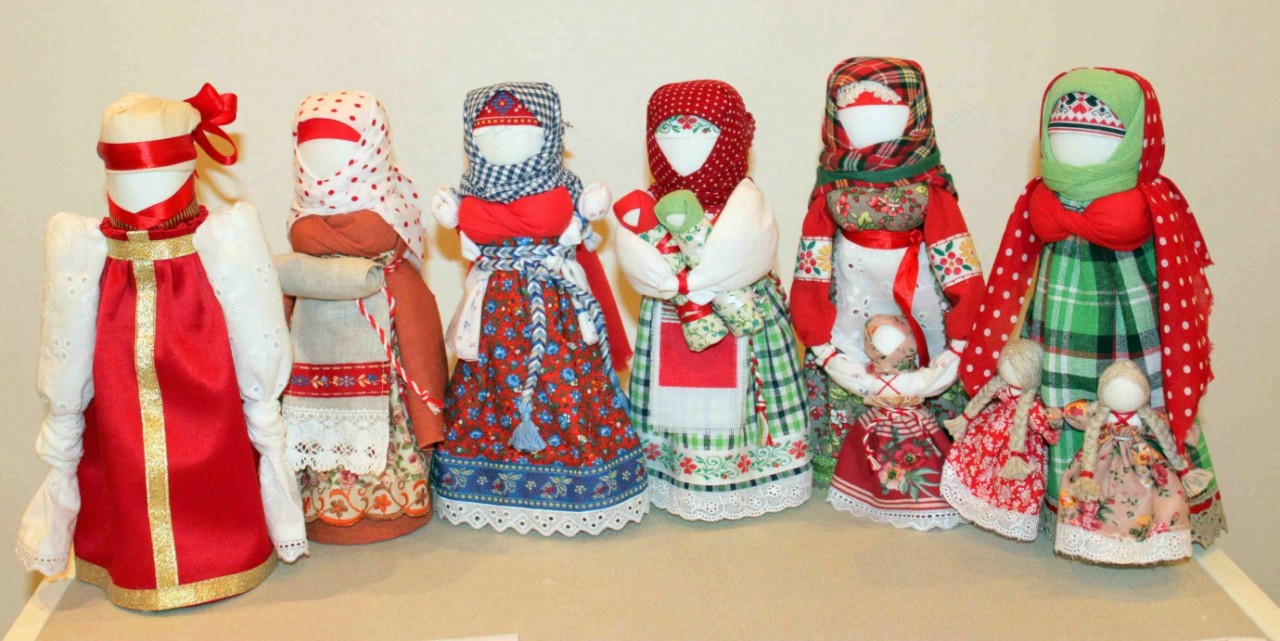                                                                                                  Составленавоспитателем высшей квалификационнойкатегории                                                        Грязновой О.В.       г.Тула2018 год.                                                              СодержаниеЦелевой раздел……………………………………………………………3Пояснительная записка…………………………………………………....3Цель рабочей программы……………………………………………..…..4Задачи рабочей программы……………………………………………….4Принципы и подходы в организации образовательного процесса……..5Особенности развития детей старшего дошкольного возраста………...6Планируемые результаты освоения Программы………………………...7Содержательный раздел…………………………………………………92.1Описание образовательной деятельности………………………………..93. Организационный раздел……………………………………………….133.3. Методическое обеспечение программы………………………………..13Приложение 1…...…………………………………………………………...14Приложение 2………………………………………………………………..22Приложение 3………………………………………………………………..28Приложение 4 ……………………………………………………………….371.Целевой раздел.1.1 Пояснительная записка.Приобщение к традициям народа особенно значимо в дошкольные годы. Ребенок, по мнению В.Г. Безносова, В.П. Зеньковского, Д.С. Лихачева,  является будущим полноправным членом социума, ему предстоит осваивать, сохранять, развивать и передавать дальше культурное наследие этноса через включение в культуру и социальную активность.          Среди множества факторов, обуславливающих развитие детей дошкольного возраста, наиболее мощным является культура. В процессе продуктивной творческой деятельности, присвоения ценностей культуры, у ребёнка появляются и развиваются творческое воображение, коммуникативные навыки, способность принимать позицию другого человека, основы его будущего становления в обществе. В этом процессе ребёнок и взрослый совместными усилиями превращают исторический опыт человечества в систему открытых проблем, которые подлежат специфическому осмыслению со стороны ребёнка. Чем раньше ребёнок почувствует свои корни, «корни памяти», тем охотнее он будет обращаться к дальнейшему опыту и знаниям людей, живших в далёкие времена, научится чтить память своих предков.Ориентация современной педагогики на народную культуру, приобщение к которой становится условием стабильности личности и общества в целом, идея этнокультурного воспитания актуализируют поиск педагогических механизмов использования воспитательного потенциала народного опыта в образовательном процессе. В этом объективном процессе заметное место занимает развитие народных традиций.Игрушки – важнейшие составляющие любой культуры. Игрушка – культурное орудие, посредством которого в «свёрнутой форме» передаётся состояние современной культуры. С помощью игрушки ребёнку передаётся сама суть человеческих отношений и сложное устроение мира. Игрушки – носитель сакральных ценностей, родовой информации. Одной из наиболее любимых игрушек всегда была кукла.Кукла – первая среди игрушек. Она известна с глубокой древности, оставаясь вечно юной. На неё не влияет время, она по-прежнему находит свой путь к сердцам детей и взрослых. Кукла не рождается сама, её создаёт человек. Являясь частью культуры всего человечества, кукла сохраняет в своём облике самобытность и характерные черты создающего её народа. В этом главная ценность традиционной народной куклы.                                  Наиболее распространенной игрушкой в России еще в первые десятилетия ХХ века была тряпичная кукла. Она известна с глубокой древности. Она проста, но в этой простоте таится великая загадка.Тряпичная кукла в старину играла большую роль:- она была участницей многих праздников и обрядов- являлась символом счастья, добра, благополучия, продолжения рода;- была оберегом;- в игре ребенок приобщался к культуре своего народа. В нем формировались черты матери, хранительницы очага, мастерицы;- самодельная кукла дает большие возможности для творческой самореализации и развития личности ребенка, развития фантазии.В наше время изготовление игрушки не потеряло своей значимости:- сам процесс изготовления приносит радость;- работа с мягким (теплым) материалом дает ощущение тепла, нежности;- при изготовлении игрушки развивается мелкая моторика пальцев,что связано с развитием мышления, происходит массаж рук (развитие речи);- изготовив игрушку, ребенок играет с ней (кормит, укладывает спать, разговаривает, т.е. осваивает различные социальные роли);- застенчивый, имеющий комплексы ребенок в игре часто заменяет куклой себя.Таким образом, кукла выполняет коррекционную функцию.Особенность  программы «Кукольный сундучок» заключается в том, что знакомство с куклой и техникой ее изготовления происходит на  ценностях народной и региональной культуры, через русские народные игры, использование малых фольклорных форм и народных сказок, воспроизведение годового цикла праздников, через знакомство с музыкальными произведениями.         Данная программа направлена на возрождение традиций изготовления народной куклы и приобщению воспитанников к народным истокам кукольного мира, развитие творческих способностей, художественного вкуса, создание условий для самореализации личности ребенка.Программа вводит ребенка в удивительный мир народной культуры, творчества, дает возможность поверить в себя, в свои способности. В содержании широко раскрывается художественный образ куклы, слова, связь народной художественной культуры с духовными ценностями. Осуществляется развитие творческого опыта детей в процессе собственной художественно-творческой активности.1.2.Цель рабочей программы: создание условий для приобщения детей старшего дошкольного возраста к русской народной  культуре  посредством ознакомления с народной куклой. 1.3 Задачи программы:Прививать интерес и любовь к русской народной кукле как виду народного художественного творчества.Знакомить с народными традициями, в которых были задействованы народные куклы.Формировать знания, умения, практические навыки работы с текстильными материалами и умению создавать и выполнять самостоятельно художественные изделия в традициях народного искусства.Развивать у детей творческие способности, стремление к самостоятельному творчеству.Совершенствовать мелкую моторику  детей.Развивать эстетический вкус при подборе цветовой гаммы и материалов для изготовления народных кукол.Организовать сотрудничество с семьями  воспитанников (создание музея народной куклы, народной игрушки, проведение календарных  праздников, где главным атрибутом является народная кукла; использование Интернет-ресурсов и др).Воспитывать уважительное отношение к обычаям и традициям предков, трудолюбие, усидчивость.1.4 Принципы и подходы в реализации программы:Программа рассчитана на два года обучения для детей 5-7 лет.Программа реализуется на занятиях по ознакомлению с окружающим, аппликации, ручному труду.Принцип нормативности.  Рабочая программа составлена основываясь на «Национальную доктрину образования в российской федерации», Федеральный государственный образовательный стандарт дошкольного образования» Приказ Министерства образования № 1155 от 17.10.2013г.» Федеральный закон Российской Федерации от 29.12.2012г. № 273 – ФЗ «Об образовании в Российской Федерации; «Порядок организации и осуществления деятельности по основным общеобразовательным программам – образовательным программам дошкольного образования».Принцип системности.Предусматривает решение программных образовательных задач в совместной деятельности взрослого и детей в самостоятельной деятельности детей не только в рамках образовательной деятельности, но и в продуктивной деятельности (аппликация, ручной труд) на занятиях и вне занятий.Принцип системно – деятельностного  подхода.Содержание программы реализуется в различных видах деятельности в соответствии с возрастными особенностями дошкольников.Принцип компетентностного подхода.Предполагает, что достижения детей дошкольного возраста определяются не суммой знаний, умений и навыков, а совокупностью личностных качеств и компетенций ребенка, определенных целевыми ориентирами  на этапе завершения дошкольного образования.Игровой принцип.Заключается в том, что при реализации рабочей программы отсутствует жесткая предметность, основной аспект развития ребенка делается на игровую  деятельность.Принцип регионального подхода.Учитывает специфику национальных и социокультурных  условий Тульской области.Принцип управляемости реализацией программы.Предполагает постоянное регулирование и коррекцию на основе мониторинга воспитательно-образовательного процесса.Принцип индивидуализации.Предусматривает развитие индивидуальных способностей ребенка, открывающих возможности  для его позитивной социализации,  его  личностного развития, развития инициативы и творческих способностей на основе учета его интересов, потребностей.                                                     Принцип интеграции.Воспитательно - образовательный процесс строится на основе взаимодействия образовательных областей, взаимопроникновения в разных видах  деятельности.Принцип комплексно-тематического построения.Осуществляется через реализацию совместных тематических проектов, праздничных мероприятий, календарь народных праздников.Тематический принцип построения образовательного процесса позволяет легко вводить региональные и культурные компоненты Тульского края. 1.5. Особенности развития детей старшего дошкольного возраста:Дети начинают осваивать социальные отношения и понимать подчиненность позиций в различных видах деятельности взрослых, одни роли становятся для них более привлекательными, чем другие. Дети шестого года жизни уже могут распределять роли до начала игры и строить свое поведение, придерживаясь роли. Игровое взаимодействие сопровождается речью, соответствующей и по содержанию, и интонационно взятой роли. Речь, сопровождающая реальные отношения детей, отличается от ролевой речи. Развивается связная речь. Дети могут пересказывать, рассказывать по картинке, передавая не только главное, но и детали, используют практически все части речи, активно занимаются словотворчеством. Богаче становится лексика: активно используются синонимы и антонимы. Развиваются фонематический слух, интонационная выразительность речи при чтении стихов в сюжетно- ролевой игре и в повседневной жизни. Развивается изобразительная деятельность детей. Это возраст наиболее активного рисования. Рисунки могут быть самыми разными по содержанию: это и жизненные впечатления детей, и воображаемые ситуации, и иллюстрации к фильмам и книгам. Продолжает совершенствоваться восприятие цвета, формы и величины, строения предметов; систематизируются представления детей. Дети овладевают обобщенным способом обследования образца. Конструктивная деятельность может осуществляться на основе схемы, по замыслу и по условиям. В старшем дошкольном возрасте продолжает развиваться образное мышление. Дети способны не только решить задачу в наглядном плане, но и совершить преобразования объекта, указать, в какой последовательности объекты вступят во взаимодействие, и т.д. Кроме того, продолжают совершенствоваться обобщения, что является основой словесно логического мышления. Дети старшего дошкольного возраста способны рассуждать и давать адекватные причинные объяснения, если анализируемые отношения не выходят за пределы их наглядного опыта. Развитие воображения в этом возрасте позволяет детям сочинять достаточно оригинальные и последовательно разворачивающиеся истории. 1.6. Планируемые  результаты освоения программы.При  реализации рабочей программы в группе предполагается:Оформить  мини-музей «Народная тряпичная кукла», «Народная игрушка»создать картотеку фольклорных произведений  Тульской области;создать картотеку дидактических и развивающих игр;оформить альбомы по знакомству с русскими праздниками и традициями,  народной одеждой;пополнить аудиотеку записями народных песен, сказками;оформить уголок для творческой деятельности детей (доступный материал для творчества, наличие  разных видов ткани, тесьмы, лент, бус и т.д.). В результате освоения содержания программы дети:смогут выделить сходства и различия кукол, объяснить, что они означают, где и как используются;смогут использовать кукол в своей игре.смогут выбирать материал, соответствующий изготовлению данной народной кукле и самостоятельно изготавливать народные куклы.у детей хорошо развит эстетический вкус.дети проявляют активный интерес к культуре и традициям своего народа, участвуют в конкурсах народных традиций и фольклорного творчества.       Мониторинг освоения программы проводится 2 раза в год (сентябрь, май)           Родители: Познакомятся  с традициями использования народных кукол и принципами организации воспитания в семье, направленного на приобщение детей к традиционной народной культуре; Предполагаем, что родители станут активными участниками педагогического процесса: они будут принимать  участие в создании развивающей среды, в подготовке и украшении группы к народным праздникам и посиделкам, участвовать в играх, активно обсуждать вопросы воспитания на родительских собраниях, круглых столах.2. Содержательный раздел2.1. Описание образовательной деятельностиПерспективно - тематическое  планирование занятий по приобщению старших дошкольников к традиционной народной культуре посредством традиционной народной куклы – первый год обученияПерспективно - тематическое  планирование занятий по приобщению старших дошкольников к традиционной народной культуре посредством традиционной народной куклы – 2-ой год обучения3.Методическое обеспечение программы:Федеральный закон Российской Федерации от 29.12.2012г. № 273 – ФЗ «Об образовании в Российской Федерации».«Об утверждении Порядка организации и осуществления образовательной деятельности по основным общеобразовательным программам – образовательным программам дошкольного образования». Приказ Министерства Образования и Науки Российской Федерации   от 30 августа 2013г. № 1014.«Федеральный государственный образовательный стандарт дошкольного образования».   Приказ Министерства образования   № 1155 от 17.10.2013г.Е.В. Затеева. «От родного порога».  Программа – руководство по воспитанию детей на традициях культуры русскоязычного населения Алтайского края»  Барнаул ,2002г.Л.В. Соколова, А.Ф. Некрылова «Воспитание ребенка в русских традициях». Москва, «Айрис Пресс», 2003г. «Народный календарь – основа планирования работы с дошкольниками». Методическое пособие для педагогов ДОУ. Санкт – Петербург, Детство – Пресс», 2004г. Дайн Г.Л., Дайн М.Б. Русская тряпичная кукла. Культура, традиции, технология. – М.: “Культура и традиции”, 2007.Котова И.Н., Котова А.С. Русские обряды и традиции. Народная кукла. – СПб.: “Паритет”, 2006. – 240 с.Князева О.А., Маханева М.Д. Приобщение детей к истокам русской народной культуры. –СПб.: ДЕТСТВО-ПРЕСС, 2000.Зимина З.И. Текстильные обрядовые куклы – М.: Издательство «Ладога-100», 2007Шайдурова Н.В. методические основы работы по ознакомлению с традиционной тряпичной куклой –Барнаул: АлтГПА, 2010Берстенева Е.В, Догаева Н.В. «Кукольный сундучок». М.: «Белый город»Народные игрушки [электронный ресурс] – режим доступа: http://www/rukukla.ru. Традиционная народная кукла [электронный ресурс] – режим доступа: http://tn-kukla.livejournal.comНародная кукла [электронный ресурс] – режим доступа: http://kozmyash.ruМесяцТема занятияСодержание совместной деятельности с детьмиВзаимодействие с родителямиКоличество занятийСентябрь(хмурень)Русская народная куклаПознакомить с историей русской народной куклы, её назначением и материалами, из которых её изготовляют. Игра «Тихо куколка…», «Подарок Танюшке».Анкетирование  родителей.Подбор материала для изготовления кукол.2Сентябрь(хмурень)Русская народная куклаПознакомить с историей русской народной куклы, её назначением и материалами, из которых её изготовляют. Игра «Тихо куколка…», «Подарок Танюшке».Анкетирование  родителей.Подбор материала для изготовления кукол.25 мин.Сентябрь(хмурень)Кукла «Соломинка»(обрядовая)Беседа о наступившей осени, об осеннем празднике Осенины, об осенних дарах природы. Выясняется, знают ли дети, что такое солома, что можно делать с ней.Дидактическая игра «Угадай на ощупь». Отгадывание загадок об урожае.  Хоровод «Во саду ли, в огороде» Стихотворение «золотистая солома»Анкетирование  родителей.Подбор материала для изготовления кукол.25 мин.Октябрь (свадебник)Кувадка (обрядовая)Рассказ воспитателя о магическом действии куклы: оберегание младенца от злых духов. Народная игра «Ленок», «Кружева»Родительское собрание «Игры наших детей»2Октябрь (свадебник)Кувадка (обрядовая)Рассказ воспитателя о магическом действии куклы: оберегание младенца от злых духов. Народная игра «Ленок», «Кружева»Родительское собрание «Игры наших детей»25 мин.Октябрь (свадебник)Неразлучники (обрядовая)Знакомство с народным праздником Покров: с Покрова начинались свадьбы. Пословицы, поговорки, приметы праздника. Народная игра «Заря-заряница». Хоровод «Выпал беленький снежок»Родительское собрание «Игры наших детей»25 минНоябрь (листовей)Кукла-бабочка (игровая)Рассказ об игровых куклах и их использовании. Объяснение, что такое колыбельная песня. Разучивание колыбельной песни «Баю-баю-баюшок»Консультация «Народная кукла в воспитании детей»2Ноябрь (листовей)Кукла-бабочка (игровая)Рассказ об игровых куклах и их использовании. Объяснение, что такое колыбельная песня. Разучивание колыбельной песни «Баю-баю-баюшок»Консультация «Народная кукла в воспитании детей»25 минНоябрь (листовей)Отдарок-на-подарок(обрядовая)Беседа об одаривании покровительницы женского мастерства Параскевы-Пятницы. Отгадывание загадок. Народная песня «Ой, ниточка тоненькая» Народная игра «Прялица»Консультация «Народная кукла в воспитании детей»25 минДекабрь (студень)Пеленашка(обереговая)Беседа об обереге для младенца от всего плохо и злого. Колыбельная песня «Ай качи, качи, качи». Разучивание пестушки «Потягунюшки-порастунюшки»  Игра «Ладушки, ладушки»Мастер-класс для родителей «Куклы наших бабушек»2Декабрь (студень)Пеленашка(обереговая)Беседа об обереге для младенца от всего плохо и злого. Колыбельная песня «Ай качи, качи, качи». Разучивание пестушки «Потягунюшки-порастунюшки»  Игра «Ладушки, ладушки»Мастер-класс для родителей «Куклы наших бабушек»25 минДекабрь (студень)Рождественский ангел (обереговая)Беседа о зимних Святках. Рассматривание атрибутов праздника. Загадывание загадок. Хоровод «Как на тоненький ледок»Мастер-класс для родителей «Куклы наших бабушек»25 минЯнварь  (перезимье)Коляда (обрядовая)Рассказ о празднике, традиции ряжения, колядования. Разучивание и обыгрывание колядок. Народная игра «Бабка Ежка». Познакомить с особенностями гадания.Развлечение совместно с родителями «Пришла коляда - отворяй ворота!»2Январь  (перезимье)Коляда (обрядовая)Рассказ о празднике, традиции ряжения, колядования. Разучивание и обыгрывание колядок. Народная игра «Бабка Ежка». Познакомить с особенностями гадания.Развлечение совместно с родителями «Пришла коляда - отворяй ворота!»25 минЯнварь  (перезимье)Крестец(обереговая)Беседа о празднике Крещение. Познакомить с приметами. Народная игра «Два Мороза».Развлечение совместно с родителями «Пришла коляда - отворяй ворота!»25 минФевраль(снежень)Куклы «День и ночь» (обереговые)Беседа о Тимофее-полузимнике и Трифоне-перезимнике, куклах оберегах жилища. Знакомство с приметами праздников. Отгадывание загадок. Наблюдение за солнцем и ночным небом.Открытое занятие с детьми для родителей «Изготовление куклы День и ночь»2Февраль(снежень)Куклы «День и ночь» (обереговые)Беседа о Тимофее-полузимнике и Трифоне-перезимнике, куклах оберегах жилища. Знакомство с приметами праздников. Отгадывание загадок. Наблюдение за солнцем и ночным небом.Открытое занятие с детьми для родителей «Изготовление куклы День и ночь»25 минФевраль(снежень)Куклы лихорадки (обереговые)Беседа об оберегах, защищающих человека от болезней. Разучивание заговоров.Открытое занятие с детьми для родителей «Изготовление куклы День и ночь»25 минМарт (протальник)Кукла масленица из лыка (обрядовая)Беседа о праздновании Масленицы. Познакомить с приметами, пословицами, поговорками, обрядами Масленицы. Разучивание хороводов «Маслёна», “Наша Масленица”. Народные игры «Карусель», «Горелки». Заучивание закличек.Выставка поделок «Народная кукла своими руками»Праздник «Масленица»2Март (протальник)Кукла масленица из лыка (обрядовая)Беседа о праздновании Масленицы. Познакомить с приметами, пословицами, поговорками, обрядами Масленицы. Разучивание хороводов «Маслёна», “Наша Масленица”. Народные игры «Карусель», «Горелки». Заучивание закличек.Выставка поделок «Народная кукла своими руками»Праздник «Масленица»25 минМарт (протальник)Кукла мартинички (обрядовые)Рассказ о празднике Сороки. Разучивание закличек. Игра «Назови весенних птиц». Подвижная игра «Птички в гнездышке»Выставка поделок «Народная кукла своими руками»Праздник «Масленица»25 минАпрель (снегогон)Пасхальный зайчик (обереговая)Беседа о праздновании Пасхи. Знакомство с традициями и обрядами праздника. Игры «Катание яиц», «Стуканье яиц».Праздник «Светлая Пасха»Проведение родителями мастер-классов для детей2Апрель (снегогон)Пасхальный зайчик (обереговая)Беседа о праздновании Пасхи. Знакомство с традициями и обрядами праздника. Игры «Катание яиц», «Стуканье яиц».Праздник «Светлая Пасха»Проведение родителями мастер-классов для детей25 минАпрель (снегогон)Кукла подорожница (обереговая)Рассказ об обереге путнику в дороге. Игры «Отгадай на ощупь». Разучивание считалки«Покатилось колесо». Народная игра «Лошадки».Праздник «Светлая Пасха»Проведение родителями мастер-классов для детей25 минМай(травник)Кукла-сумка(обереговая)Рассказ об обереговой кукле, предназначенной девицам, ходившим на посиделки. Беседа о понимание свойств «оберега» и назначения  обереговых кукол. Игры с куклами «Сорока-ворона». Обыгрывание потешки «Расти, коса, до пояса»Привлечение родителей к созданию мини-музея «Народная кукла»2Май(травник)Кукла-сумка(обереговая)Рассказ об обереговой кукле, предназначенной девицам, ходившим на посиделки. Беседа о понимание свойств «оберега» и назначения  обереговых кукол. Игры с куклами «Сорока-ворона». Обыгрывание потешки «Расти, коса, до пояса»Привлечение родителей к созданию мини-музея «Народная кукла»25 мин25 минМай(травник)Берёзка (обрядовая)Рассказывание о праздновании Троицы, обрядах. Народные игры «Берёзка», хоровод «Во поле берёзонька стояла». Гадание на кукле.Привлечение родителей к созданию мини-музея «Народная кукла»25 мин25 минМесяцТема занятияСодержание совместной деятельности с детьмиВзаимодействие с родителямиКоличество занятийСентябрь (рябинник)Зерновушка (обереговая)Беседа о почитании зерна. Рассказ об обереге кукле Зерновушке. Чтение и беседа по сказке о Крупеничке.Игра «Угадай на ощупь». Знакомство с пословицами.Фотовыставка «Наши домашние обереги и народные игрушки»2Сентябрь (рябинник)Зерновушка (обереговая)Беседа о почитании зерна. Рассказ об обереге кукле Зерновушке. Чтение и беседа по сказке о Крупеничке.Игра «Угадай на ощупь». Знакомство с пословицами.Фотовыставка «Наши домашние обереги и народные игрушки»30 мин.Сентябрь (рябинник)Кукла рябинкаЗнакомство с народным праздником Петр-Павел рябинники. Познакомить с приметами дня. Наблюдение за рябиной на участке. Отгадывание загадок. Хоровод «Рябинушка раскудрявая»Фотовыставка «Наши домашние обереги и народные игрушки»30 мин.Октябрь (свадебник)Десятиручка (обереговая)Рассказать об обереге для молодой девушке, предназначенного для помощи по хозяйству. Знакомство с пословицами о труде и мастерстве. Народная игра «В углы»Консультация «Как изготовить народную игрушку для ребенка?»2Октябрь (свадебник)Десятиручка (обереговая)Рассказать об обереге для молодой девушке, предназначенного для помощи по хозяйству. Знакомство с пословицами о труде и мастерстве. Народная игра «В углы»Консультация «Как изготовить народную игрушку для ребенка?»30 мин.Октябрь (свадебник)Берегиня (обереговая)Рассказ о традициях и обрядах связанных с этой куклой. Народные игры «заря-заряница», «Чепуха».Консультация «Как изготовить народную игрушку для ребенка?»30 мин.Ноябрь(полузимник)Кукла Параскева (обереговая)Беседа об особенностях  празднования праздника, его приметах и обрядах. Народная игра «Подушечка». Народная песня «Ой, ниточка тоненькая»Практикум для родителей «Кукла Параскева – берегиня женских ремесел»2Ноябрь(полузимник)Кукла Параскева (обереговая)Беседа об особенностях  празднования праздника, его приметах и обрядах. Народная игра «Подушечка». Народная песня «Ой, ниточка тоненькая»Практикум для родителей «Кукла Параскева – берегиня женских ремесел»30 мин.Ноябрь(полузимник)Кукла «Козьма и Демьян» (обрядовая)Рассказ об особенностях  празднования праздника, его приметах и обрядах. Познакомить с пословицами о труде. Песня «Во кузнице». Народная игра «Кузнецы»Практикум для родителей «Кукла Параскева – берегиня женских ремесел»30 мин.Декабрь(студень)Кукла санница (обрядовая)Беседа об особенностях  празднования праздника Катерина-санница, его приметах и обрядах. Разучивание стихотворения о кукле "Санница". Катание с горки. Отгадывание загадок.Сочинение сказок с детьми о тряпичных куклах.2Декабрь(студень)Кукла санница (обрядовая)Беседа об особенностях  празднования праздника Катерина-санница, его приметах и обрядах. Разучивание стихотворения о кукле "Санница". Катание с горки. Отгадывание загадок.Сочинение сказок с детьми о тряпичных куклах.30 мин.Декабрь(студень)Кукла Спиридон-солнцеворот (обрядовая)Знакомство с народным праздником. Познакомить с закличками. Отгадывание загадок, поговорки, пословицы. Наблюдение за долготой дня.Сочинение сказок с детьми о тряпичных куклах.30 мин.Январь(просинец)Кукла Коза(обрядовая)Рассказ о празднике, традиции ряжения, колядования. Разучивание и обыгрывание колядок. Народная игра «Коза».Праздник «Рождественские посиделки»2Январь(просинец)Кукла Коза(обрядовая)Рассказ о празднике, традиции ряжения, колядования. Разучивание и обыгрывание колядок. Народная игра «Коза».Праздник «Рождественские посиделки»30 мин.Январь(просинец)Кукла Благодать (обереговая)Беседа о куклах, которые изготавливали на Святки. Знакомство с особенностями гадания. Разучивание колядок. Народная игра «Бабка»Праздник «Рождественские посиделки»30 мин.Февраль(снежень)Владимирская столбушка (обрядовая)Рассказ о существовании традиции14 февраля "загадывать на жениха" с помощью берестяной куколки. Знакомство с приметами дня. Хоровод «Березка». Игра «Подскажи словечко»Буклет для родителей «Играем вместе с детьми»2Февраль(снежень)Владимирская столбушка (обрядовая)Рассказ о существовании традиции14 февраля "загадывать на жениха" с помощью берестяной куколки. Знакомство с приметами дня. Хоровод «Березка». Игра «Подскажи словечко»Буклет для родителей «Играем вместе с детьми»30 мин.Февраль(снежень)Кукла колокольчик (обереговая)Беседа об обереге добрых вестей. Разучивание считалки «Колокольчик всех зовет». Игра «Прятки с колокольчиком»Буклет для родителей «Играем вместе с детьми»30 мин.Март(протальник)Кукла барыня (игровая)Беседа об игровых куклах и народном костюме. Слушание «Барыня» (А.Курченко). Игры с куклами.Совместный праздник с родителями «Встреча весны»2Март(протальник)Кукла барыня (игровая)Беседа об игровых куклах и народном костюме. Слушание «Барыня» (А.Курченко). Игры с куклами.Совместный праздник с родителями «Встреча весны»30 мин.Март(протальник)Птица-радость (обрядовая)Познакомить с праздником прилета птиц Сороки. Пословицы, поговорки, приметы праздника. Разучивание закличек. Народная игра «Ай да птица, что за птица!»Совместный праздник с родителями «Встреча весны»30 мин.Март(протальник)Птица-радость (обрядовая)Познакомить с праздником прилета птиц Сороки. Пословицы, поговорки, приметы праздника. Разучивание закличек. Народная игра «Ай да птица, что за птица!»Совместный праздник с родителями «Встреча весны»30 мин.Апрель(снегогон)Вербная кукла (обрядовая)Беседа о праздновании Вербного воскресенья. Рассказать о вербе, ритуалах и обрядах, связанных с ней. Наблюдение за вербой в природе. Народная игра «Вербочка»Выставка «Игрушки на Пасху»Праздник «Красная горка»2Апрель(снегогон)Вербная кукла (обрядовая)Беседа о праздновании Вербного воскресенья. Рассказать о вербе, ритуалах и обрядах, связанных с ней. Наблюдение за вербой в природе. Народная игра «Вербочка»Выставка «Игрушки на Пасху»Праздник «Красная горка»30 мин.Апрель(снегогон)Пасхальная голубка (обрядовая)Беседа о празднике Пасхе, символах, обрядах. Народная игра «Солнышко». «Карусель». Чтение стихов.Выставка «Игрушки на Пасху»Праздник «Красная горка»30 мин.Май(травень)Кубышка-травница (обереговая)Рассказ об обереговой силе куклы от болезней. Игра «Отгадай по запаху». Хоровод «Трава моя, травушка»Фоторепортаж «Наши народные куклы»Анкетирование родителей.2Май(травень)Кубышка-травница (обереговая)Рассказ об обереговой силе куклы от болезней. Игра «Отгадай по запаху». Хоровод «Трава моя, травушка»Фоторепортаж «Наши народные куклы»Анкетирование родителей.30 мин.Май(травень)Куклакукушка (обрядовая)Рассказ о празднованииТроицы, об обрядах. Народные игры «Венок», «Березовые ворота». Народная песня «Березынька»Фоторепортаж «Наши народные куклы»Анкетирование родителей.30 мин.Май(травень)Куклакукушка (обрядовая)Рассказ о празднованииТроицы, об обрядах. Народные игры «Венок», «Березовые ворота». Народная песня «Березынька»Фоторепортаж «Наши народные куклы»Анкетирование родителей.30 мин.